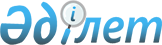 О внесении изменений и дополнений в решение районного маслихата от 19 декабря 2019 года № 473-VІ "Об утверждении районного бюджета на 2020-2022 годы"Решение Курмангазинского районного маслихата Атырауской области от 3 апреля 2020 года № 506-VI. Зарегистрировано Департаментом юстиции Атырауской области 8 апреля 2020 года № 4630
      В соответствии со статьей 109 Бюджетного кодекса Республики Казахстан от 4 декабря 2008 года, подпунктом 1) пункта 1 статьи 6 Закона Республики Казахстан от 23 января 2001 года "О местном государственном управлении и самоуправлении в Республике Казахстан" и с предложением районного акимата районный маслихат РЕШИЛ:
      1. Внести в решение районного маслихата от 19 декабря 2019 года № 473-VІ "Об утверждении районного бюджета на 2020-2022 годы" (зарегистрировано в реестре государственной регистрации нормативных правовых актов за № 4569, опубликовано 15 января 2020 года в эталонном контрольном банке нормативных правовых актов Республики Казахстан) следующие изменения и дополнения:
      в подпункте 1) пункта 1: 
      цифры "14 514 458" заменить цифрами "15 035 318";
      цифры "11 649 388" заменить цифрами "12 170 231";
      в подпункте 2) пункта 1: 
      цифры "14 514 458" заменить цифрами "15 156 117";
      подпункт 3) пункта 1 изложить в следующей редакции:
      "чистое бюджетное кредитование – 16 902 тысяч тенге, в том числе:
      бюджетные кредиты – 35 789 тысяч тенге;
      погашение бюджетных кредитов – 18 887 тысяч тенге;"
      в подпункте 5) пункта 1:
      цифры "-35 789" заменить цифрами "-137 701";
      подпункт 6) пункта 1 изложить в следующей редакции:
      "финансирование дефицита (использование профицита) бюджета – 137 701 тысяч тенге, в том числе:
      поступление займов – 131 164 тысяч тенге;
      погашение займов – 18 887 тысяч тенге;
      используемые остатки бюджетных средств – 25 424 тысяч тенге."
      пункт 4 исключить;
      в пункте 8:
      цифры "59 341" заменить цифрами "44 064";
      в пункте 9:
      цифры "855 000" заменить цифрами "1 030 106";
      цифры "130 152" заменить цифрами "205 495";
      дополнить строками следующего содержания:
      "69 035 тысяч тенге на установление доплат к должностному окладу за особые условия труда в организациях культуры и архивных учреждениях управленческому и основному персоналу государственных организаций культуры и архивных учреждений".
      в пункте 10:
      исключить строки:
      "9 947 тысяч тенге на проведение мероприятий идентификации животных;
      75 583 тысяч тенге на проведение противоэпизоотических мероприятий".
      в пункте 13:
      дополнить строками следующего содержания:
      "20 774 тысяч тенге на строительство и реконструкцию объектов начального, основного среднего и общего среднего образования".
      дополнить пунктами 17-18 следующего содержания:
      "17. Учесть в районном бюджете на 2020 год поступления займов от выпуска государственных ценных бумаг в сумме 95 375 тысяч тенге для финансирования проектов в рамках "Государственной программы развития продуктивной занятости и массового предпринимательства на 2017-2021 годы "Еңбек";
      18. Учесть, что в районном бюджете на 2020 год предусмотрено 18 904 тысяч тенге для погашения и обслуживания долга местных исполнительных органов".
      2. Приложение 1 указанного решения изложить в новой редакции согласно приложению к настоящему решению.
      3. Контроль за исполнением настоящего решения возложить на постоянную комиссию (председатель Р. Султанияев) районного маслихата по вопросам экономики, налоговой и бюджетной политики.
      4. Настоящее решение вводится в действие с 1 января 2020 года. Районный бюджет на 2020 год
					© 2012. РГП на ПХВ «Институт законодательства и правовой информации Республики Казахстан» Министерства юстиции Республики Казахстан
				
      Председатель сессии 

А. Хашуова

      Секретарь маслихата 

Б. Жугинисов
Приложение к решению Курмангазинского районного маслихата от 3 апреля 2020 года № 506-VIПриложение 1 к решению районного маслихата № 473-VІ от 19 декабря 2019 года
Категория
Категория
Категория
Категория
Сумма, тысяч тенге
Класс
Класс
Класс
Сумма, тысяч тенге
Подкласс
Подкласс
Сумма, тысяч тенге
Наименование
Сумма, тысяч тенге
І. Доходы
15 035 318
1
Налоговые поступления
2 799 320
01
Подоходный налог
454000
1
Корпоративный подоходный налог
6000
2
Индивидуальный подоходный налог
448000
03
Социальный налог
320340
1
Социальный налог
320340
04
Налоги на собственность 
1981000
1
Налоги на имущество
1981000
3
Земельный налог
0
4
Налог на транспортные средства
0
5
Единый земельный налог
0
05
Внутренние налоги на товары, работы и услуги
28680
2
Акцизы
5000
3
Поступления за использование природных и других ресурсов
7200
4
Сборы за ведение предпринимательской и профессиональной деятельности
16480
08
Обязательные платежи, взимающиеся за совершение юридических значимых действий и (или) выдачу документов уполномоченными на то государственными органами или должностными лицами
15300
1
Госпошлина
15300
2
Неналоговые поступления
27767
01
Доходы от государственной собственности
13817
1
Поступления части чистого дохода государственных предприятий
0
3
Дивиденды на государственные пакеты акций, находящиеся в государственной собственности
0
5
Доходы от аренды имущества, находящегося в государственной собственности
13800
7
Вознаграждения по кредитам, выданным из государственного бюджета
17
9
Прочие доходы от государственной собственности
0
02
Поступления от реализации товаров (работ, услуг) государственными учреждениями, финансируемыми из государственного бюджета
0
1
Поступления от реализации товаров (работ, услуг) государственными
учреждениями, финансируемыми из государственного бюджета
0
04
Штрафы, пени, санкции, взыскания налагаемые государственными учреждениями, финансируемыми из государственного бюджета, а также содержащимися и финансируемыми из бюджета (сметы расходов) Национального Банка Республики Казахстан
750
1
Штрафы, пени, санкции, взыскания налагаемые государственными учреждениями, финансируемыми из государственного бюджета за исключением поступлении от предприятии нефтяного сектора, а также содержащимися и финансируемыми из бюджета (сметы расходов) Национального Банка Республики Казахстан
750
06
Прочие неналоговые поступления
13200
1
Прочие неналоговые поступления
13200
3
Поступления от продажи основного капитала
38000
01
Продажа государственного имущества, закрепленного за государственными учреждениями
0
1
Продажа государственного имущества, закрепленного за государственными учреждениями
0
03
Продажа земли и нематериальных активов
38000
1
Продажа земли
38000
2
Продажа нематериальных активов
0
4
Поступления трансфертов
12 170 231
01
Трансферты из нижестоящих органов государственного управления
22
3
Трансферты из бюджетов городов районного значения, сел, поселков, сельских округов
22
02
Трансферты из вышестоящих органов государственного управления
12170209
2
Трансферты из областного бюджета
12 170 209
Текущие целевые трансферты
2 847 844
Целевые трансферты на развитие
2 795 166
Субвенции
6527199
5
Погашение бюджетных кредитов
18887
01
Погашение бюджетных кредитов
18887
1
Погашение бюджетных кредитов, выданных из государственного бюджета
18887
Тысяч тенге
Функциональная группа
Функциональная группа
Функциональная группа
Функциональная группа
Функциональная группа
Сумма
функциональная подгруппа
функциональная подгруппа
функциональная подгруппа
функциональная подгруппа
Сумма
Администратор бюджетных программ
Администратор бюджетных программ
Администратор бюджетных программ
Сумма
Программа
Программа
Сумма
Наименование
Сумма
І. Расходы
15 156 117
01
Государственные услуги общего характера
634 790
1
Представительные, исполнительные и другие органы, выполняющие общие функции государственного управления
179 272
112
Аппарат маслихата района (города областного значения)
23 999
001
Услуги по обеспечению деятельности маслихата района (города областного значения)
23 999
003
Капитальные расходы государственного органа 
0
122
Аппарат акима района (города областного значения)
155 273
001
Услуги по обеспечению деятельности акима района (города областного значения)
155 273
003
Капитальные расходы государственного органа
0
113
Целевые текущие трансферты нижестоящим бюджетам
0
2
Финансовая деятельность
3 080
459
Отдел экономики и финансов района (города областного значения)
3 080
003
Проведение оценки имущества в целях налогообложения
1 470
010
Приватизация, управление коммунальным имуществом, постприватизационная деятельность и регулирование споров, связанных с этим 
1 610
9
Прочие государственные услуги общего характера
452 438
458
Отдел жилищно-коммунального хозяйства, пассажирского транспорта и автомобильных дорог района (города областного значения)
140 083
001
Услуги по реализации государственной политики на местном уровне в области жилищно-коммунального хозяйства, пассажирского транспорта и автомобильных дорог
25 377
113
Целевые текущие трансферты нижестоящим бюджетам
0
114
Целевые трансферты на развитие нижестоящим бюджетам
114 706
459
Отдел экономики и финансов района (города областного значения)
233 645
001
Услуги по реализации государственной политики в области формирования и развития экономической политики, государственного планирования, исполнения бюджета и управления коммунальной собственностью района (города областного значения)
73 368
015
 Капитальные расходы государственного органа 
0
113
Целевые текущие трансферты нижестоящим бюджетам
160 277
482
Отдел предпринимательства и туризма района (города областного значения)
16 832
001
Услуги по реализации государственной политики на местном уровне в области развития предпринимательства и туризма
16 832
801
Отдел занятости, социальных программ и регистрации актов гражданского состояния района (города областного значения)
61 878
001
Услуги по реализации государственной политики на местном уровне в сфере занятости, социальных программ и регистрации актов гражданского состояния
61 878
003
Капитальные расходы государственного органа 
0
02
Оборона
15 312
1
Военные нужды
2 833
122
Аппарат акима района (города областного значения)
2 833
005
Мероприятия в рамках исполнения всеобщей воинской обязанности
2 833
2
Организация работы по чрезвычайным ситуациям
12 479
122
Аппарат акима района (города областного значения)
12 479
006
Предупреждение и ликвидация чрезвычайных ситуаций масштаба района (города областного значения)
11 479
007
Мероприятия по профилактике и тушению степных пожаров районного (городского) масштаба, а также пожаров в населенных пунктах, в которых не созданы органы государственной противопожарной службы
1 000
04
Образование
8 188 516
1
Дошкольное воспитание и обучение
54 030
464
Отдел образования района (города областного значения)
54 030
040
Реализация государственного образовательного заказа в дошкольных организациях образования
54 030
2
Начальное, основное среднее и общее среднее образование
7 076 534
464
Отдел образования района (города областного значения)
6 899 473
003
Общеобразовательное обучение
6 632 219
006
Дополнительное образование для детей
267 254
465
Отдел физической культуры и спорта района (города областного значения)
156 287
017
Дополнительное образование для детей и юношества по спорту
156 287
472
Отдел строительства, архитектуры и градостроительства района (города областного значения)
20 774
022
Строительство и реконструкция объектов начального, основного среднего и общего среднего образования
20 774
9
Прочие услуги в области образования
1 057 952
464
Отдел образования района (города областного значения)
1 057 952
001
Услуги по реализации государственной политики на местном уровне в области образования 
49 902
005
Приобретение и доставка учебников, учебно-методических комплексов для государственных учреждений образования района (города областного значения)
110 016
007
Проведение школьных олимпиад, внешкольных мероприятий и конкурсов районного (городского) масштаба
643
012
Капитальные расходы государственного органа 
0
015
Ежемесячная выплата денежных средств опекунам (попечителям) на содержание ребенка-сироты (детей-сирот), и ребенка (детей), оставшегося без попечения родителей
17 548
023
Методическая работа
34 646
029
Обследование психического здоровья детей и подростков и оказание психолого-медико-педагогической консультативной помощи населению
30 669
067
Капитальные расходы подведомственных государственных учреждений и организаций
235 958
113
Целевые текущие трансферты нижестоящим бюджетам
578 570
06
Социальная помощь и социальное обеспечение
1 040 285
1
Социальное обеспечение
287 864
801
Отдел занятости, социальных программ и регистрации актов гражданского состояния района (города областного значения)
287 864
010
Государственная адресная социальная помощь
287 864
2
Социальная помощь
700 543
801
Отдел занятости, социальных программ и регистрации актов гражданского состояния района (города областного значения)
700 543
004
Программа занятости
347 672
006
Оказание социальной помощи на приобретение топлива специалистам здравоохранения, образования, социального обеспечения, культуры, спорта и ветеринарии в сельской местности в соответствии с законодательством Республики Казахстан
8 925
007
Оказание жилищной помощи
5 400
009
Материальное обеспечение детей-инвалидов, воспитывающихся и обучающихся на дому
2 303
011
Социальная помощь отдельным категориям нуждающихся граждан по решениям местных представительных органов
125 657
014
Оказание социальной помощи нуждающимся гражданам на дому
49 844
015
Территориальные центры социального обслуживания пенсионеров и инвалидов
68 937
017
Обеспечение нуждающихся инвалидов обязательными гигиеническими средствами и предоставление услуг специалистами жестового языка, индивидуальными помощниками в соответствии с индивидуальной программой реабилитации инвалида
25 325
023
Обеспечение деятельности центров занятости населения
66 480
9
Прочие услуги в области социальной помощи и социального обеспечения
51 878
801
Отдел занятости, социальных программ и регистрации актов гражданского состояния района (города областного значения)
51 878
018
Оплата услуг по зачислению, выплате и доставке пособий и других социальных выплат
11 000
050
Обеспечение прав и улучшение качества жизни инвалидов в Республике Казахстан
40 878
07
Жилищно-коммунальное хозяйство
1 531 726
1
Жилищное хозяйство
283 527
458
Отдел жилищно-коммунального хозяйства, пассажирского транспорта и автомобильных дорог района (города областного значения)
0
004
Обеспечение жильем отдельных категорий граждан
0
472
Отдел строительства, архитектуры и градостроительства района (города областного значения)
283 527
003
Проектирование и (или) строительство, реконструкция жилья коммунального жилищного фонда
279 020
004
Проектирование, развитие и (или) обустройство инженерно-коммуникационной инфраструктуры
4 507
2
Коммунальное хозяйство
1 248 199
458
Отдел жилищно-коммунального хозяйства, пассажирского транспорта и автомобильных дорог района (города областного значения)
179 031
012
Функционирование системы водоснабжения и водоотведения
160 000
058
Развитие системы водоснабжения и водоотведения в сельских населенных пунктах
19 031
472
Отдел строительства, архитектуры и градостроительства района (города областного значения)
1 069 168
005
Развитие коммунального хозяйства
0
006
Развитие системы водоснабжения и водоотведения
1 059 168
007
Развитие благоустройства городов и населенных пунктов
10 000
08
Культура, спорт, туризм и информационное пространство
327 498
1
Деятельность в области культуры
92 927
478
Отдел внутренней политики, культуры и развития языков района (города областного значения)
92 927
009
Поддержка культурно-досуговой работы
92 927
2
Спорт
31 051
465
Отдел физической культуры и спорта района (города областного значения)
31 051
001
Услуги по реализации государственной политики на местном уровне в сфере физической культуры и спорта
21 551
006
Проведение спортивных соревнований на районном (города областного значения) уровне
5 100
007
Подготовка и участие членов сборных команд района (города областного значения) по различным видам спорта на областных спортивных соревнованиях
4 400
472
Отдел строительства, архитектуры и градостроительства района (города областного значения)
0
008
Развитие объектов спорта
0
3
Информационное пространство
125 327
478
Отдел внутренней политики, культуры и развития языков района (города областного значения)
125 327
005
Услуги по проведению государственной информационной политики 
6 000
007
Функционирование районных (городских) библиотек
119 327
9
Прочие услуги по организации культуры, спорта, туризма и информационного пространства
78 193
478
Отдел внутренней политики, культуры и развития языков района (города областного значения)
78 193
001
Услуги по реализации государственной политики на местном уровне в области информации, укрепления государственности и формирования социального оптимизма граждан, развития языков и культуры
31 301
004
Реализация мероприятий в сфере молодежной политики
13 965
113
Целевые текущие трансферты нижестоящим бюджетам
32 927
10
Сельское, водное, лесное, рыбное хозяйство, особо охраняемые природные территории, охрана окружающей среды и животного мира, земельные отношения
108 085
1
Сельское хозяйство
89 340
473
Отдел ветеринарии района (города областного значения)
45 583
001
Услуги по реализации государственной политики на местном уровне в сфере ветеринарии
5 182
007
Организация отлова и уничтожения бродячих собак и кошек
0
010
Проведение мероприятий по идентификации сельскохозяйственных животных
0
011
Проведение противоэпизоотических мероприятий
40 401
477
Отдел сельского хозяйства и земельных отношений района (города областного значения) 
43 757
001
Услуги по реализации государственной политики на местном уровне в сфере сельского хозяйства и земельных отношений
43 757
9
Прочие услуги в области сельского, водного, лесного, рыбного хозяйства, охраны окружающей среды и земельных отношений
18 745
459
Отдел экономики и финансов района (города областного значения)
18 745
099
Реализация мер по оказанию социальной поддержки специалистов 
18 745
11
Промышленность, архитектурная, градостроительная и строительная деятельность
35 554
2
Архитектурная, градостроительная и строительная деятельность
35 554
472
Отдел строительства, архитектуры и градостроительства района (города областного значения)
35 554
001
Услуги по реализации государственной политики в области строительства, архитектуры и градостроительства на местном уровне
35 554
12
Транспорт и коммуникации
915 000
1
Автомобильный транспорт
905 000
458
Отдел жилищно-коммунального хозяйства, пассажирского транспорта и автомобильных дорог района (города областного значения)
905 000
022
Развитие транспортной инфраструктуры
900 000
023
Обеспечение функционирования автомобильных дорог
5 000
045
Капитальный и средний ремонт автомобильных дорог районного значения и улиц населенных пунктов
0
9
Прочие услуги в сфере транспорта и коммуникаций
10 000
458
Отдел жилищно-коммунального хозяйства, пассажирского транспорта и автомобильных дорог района (города областного значения)
10 000
037
Субсидирование пассажирских перевозок по социально значимым городским (сельским), пригородным и внутрирайонным сообщениям
10 000
13
Прочие
474 064
9
Прочие
474 064
458
Отдел жилищно-коммунального хозяйства, пассажирского транспорта и автомобильных дорог района (города областного значения)
430 000
064
Развитие социальной и инженерной инфраструктуры в сельских населенных пунктах в рамках проекта "Ауыл-Ел бесігі"
430 000
459
Отдел экономики и финансов района (города областного значения)
44 064
012
Резерв местного исполнительного органа района (города областного значения) 
44 064
14
Обслуживание долга
17
1
Обслуживание долга
17
459
Отдел экономики и финансов района (города областного значения)
17
021
Обслуживание долга местных исполнительных органов по выплате вознаграждений и иных платежей по займам из областного бюджета
17
15
Трансферты
1 885 270
1
Трансферты
1 885 270
459
Отдел экономики и финансов района (города областного значения)
1 885 270
006
Возврат неиспользованных (недоиспользованных) целевых трансфертов
3 922
024
Целевые текущие трансферты из нижестоящего бюджета на компенсацию потерь вышестоящего бюджета в связи с изменением законодательства
142 564
038
Субвенции
1 701 983
054
Возврат сумм неиспользованных (недоиспользованных) целевых трансфертов, выделенных из республиканского бюджета за счет целевого трансферта из Национального фонда Республики Казахстан
36 801
ІІІ. Чистое бюджетное кредитование
16 902
Бюджетные кредиты
35 789
10
Сельское, водное, лесное, рыбное хозяйство, особо охраняемые природные территории, охрана окружающей среды и животного мира, земельные отношения
35 789
9
Прочие услуги в области сельского, водного, лесного, рыбного хозяйства, охраны окружающей среды и земельных отношений
35 789
459
Отдел экономики и финансов района (города областного значения)
35 789
018
Бюджетные кредиты для реализации мер социальной поддержки специалистов 
35 789
16
Бюджетные кредиты
18 887
1
Бюджетные кредиты
18 887
459
Отдел экономики и финансов района (города областного значения)
18 887
005
Погашение долга местного исполнительного органа перед вышестоящим бюджетом
18 887
ІV. Сальдо по операциям с финансовыми активами
0
V. Дефицит (профицит) бюджета
-137 701
VІ. Финансирование дефицита (использование профицита) бюджета
137 701
7
Поступление займов
131 164
01
Внутренние государственные займы
131 164
1
Государственные эмиссионные ценные бумаги
95 375
12
Поступления от выпуска государственных ценных бумаг, выпускаемых местными исполнительными органами областей, города республиканского значения, столицы для обращения на внутреннем рынке для финансирования мер в рамках Дорожной карты занятости
95 375
2
Договоры займа
35 789
03
Займы получаемые местным исполнительным органом района (города областного значения)
35 789
8
Используемые остатки бюджетных средств
25 424
01
Остатки бюджетных средств
25 424
1
Свободные остатки бюджетных средств
25 424